การย้ายและแต่งตั้งข้าราชการครูและบุคลากรทางการศึกษาสายงานการสอน สังกัดสำนักงานคณะกรรมการการศึกษาขั้นพื้นฐาน1. หลักกฎหมาย	“มาตรา 59 การย้ายข้าราชการครูและบุคลากรทางการศึกษาผู้ใดไปดำรงตำแหน่งในหน่วยงานการศึกษาอื่นภายในส่วนราชการหรือภายในเขตพื้นที่การศึกษาหรือต่างเขตพื้นที่การศึกษาต้องได้รับอนุมัติจาก อ.ก.ค.ศ. เขตพื้นที่การศึกษา หรือ อ.ก.ค.ศ. ที่ ก.ค.ศ. ตั้ง ของผู้ประสงค์ย้ายและผู้รับย้ายแล้วแต่กรณี และให้สถานศึกษาโดยคณะกรรมการสถานศึกษาเสนอความเห็นประกอบการพิจารณาของ อ.ก.ค.ศ.
เขตพื้นที่การศึกษา หรือ อ.ก.ค.ศ. ที่ ก.ค.ศ. ตั้ง ด้วย และเมื่อ อ.ก.ค.ศ. เขตพื้นที่การศึกษา หรือ อ.ก.ค.ศ. 
ที่ ก.ค.ศ. ตั้ง พิจารณาอนุมัติแล้วให้ผู้มีอำนาจตามมาตรา 53 สั่งบรรจุและแต่งตั้งผู้นั้นต่อไป 	หลักเกณฑ์และวิธีการย้ายวรรคหนึ่ง ให้เป็นไปตามที่ ก.ค.ศ. กำหนด”2. กฎหมาย ระเบียบ หลักเกณฑ์และวิธีการที่เกี่ยวข้อง	2.1 มาตรา 41 มาตรา 53 มาตรา 59 และมาตรา 133 แห่งพระราชบัญญัติระเบียบข้าราชการครูและบุคลากรทางการศึกษา พ.ศ. 2547 และที่แก้ไขเพิ่มเติม 	2.2 คำสั่งหัวหน้าคณะรักษาความสงบแห่งชาติ ที่ 19/2560 สั่ง ณ วันที่ 3 เมษายน 2560 
เรื่อง การปฏิรูปการศึกษาในภูมิภาคของกระทรวงศึกษาธิการ	2.3 คำวินิจฉัยคณะกรรมการขับเคลื่อนปฏิรูปการศึกษาของกระทรวงศึกษาในภูมิภาค 
ตามประกาศคณะกรรมการขับเคลื่อนปฏิรูปการศึกษาของกระทรวงศึกษาธิการในภูมิภาค ประกาศ ณ วันที่ 7 เมษายน 2560 2.4 มาตรฐานตำแหน่งและมาตรฐานวิทยฐานะของข้าราชการครูและบุคลากรทางการศึกษา 
สายงานการสอน ตามหนังสือสำนักงาน ก.ค.ศ. ที่ ศธ 0206.4/ว 20 ลงวันที่ 5 กรกฎาคม 25602.5 หลักเกณฑ์และวิธีการย้ายข้าราชการครูและบุคลากรทางการศึกษา ตำแหน่งครู สังกัดสำนักงานคณะกรรมการการศึกษาขั้นพื้นฐาน ตามหนังสือสำนักงาน ก.ค.ศ. ที่ ศธ 0206.4/ว 24 ลงวันที่28 ธันวาคม 2559 2.6 เกณฑ์อัตรากำลังข้าราชการครูในสถานศึกษา สังกัดสำนักงานคณะกรรมการ
การประถมศึกษาแห่งชาติ ตามหนังสือสำนักงาน ก.ค. ที่ ศธ 1305/466 ลงวันที่ 11 มิถุนายน 2545 2.7 เกณฑ์อัตรากำลังข้าราชการครูในสถานศึกษา สังกัดกรมสามัญศึกษา ตามหนังสือสำนักงาน ก.ค. ที่ ศธ 1305/467 ลงวันที่ 11 มิถุนายน 2545  2.8 เกณฑ์อัตรากำลังข้าราชการครู สังกัดกองการศึกษาเพื่อคนพิการ ตามหนังสือสำนักงาน ก.ค. ที่ ศธ 1305/416 ลงวันที่ 16 มิถุนายน 25462.9 การสับเปลี่ยนหรือโอนอัตราเงินเดือนข้าราชการพลเรือน ตามหนังสือสำนักงาน ก.พ. 
ที่ สร 0705/ว 15 ลงวันที่ 9 พฤษภาคม 2521  2.10 การย้ายและแต่งตั้งให้ดำรงตำแหน่งย้อนหลัง ตามหนังสือสำนักเลขาธิการคณะรัฐมนตรี 
ที่ สร 0203/ว 255 ลงวันที่ 27 พฤศจิกายน 2524  	2.11 มติ กศจ. หรือ อ.ก.ค.ศ. สำนักบริหารงานการศึกษาพิเศษ 3. คำชี้แจงประกอบหน้าคำสั่งการกรอกรายละเอียดในหน้าคำสั่งให้ดำเนินการดังต่อไปนี้3.1 หมายเลข  ให้ระบุหน่วยงานที่ออกคำสั่ง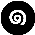 3.2 หมายเลข  ให้ระบุลำดับที่/ปีที่ออกคำสั่ง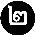 3.3 หมายเลข  ให้ระบุชื่อคำสั่ง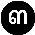 3.4 หมายเลข  ให้ระบุกฎหมาย ระเบียบ หลักเกณฑ์และวิธีการที่เกี่ยวข้องให้ครบถ้วน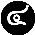 3.5 หมายเลข  ให้ระบุชื่อ กศจ. หรือ อ.ก.ค.ศ. สำนักบริหารงานการศึกษาพิเศษ ครั้งที่ประชุม และวันที่มีมติอนุมัติให้ย้าย ของผู้ประสงค์จะย้าย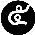 3.6 หมายเลข  ให้ระบุชื่อ กศจ. หรือ อ.ก.ค.ศ. สำนักบริหารงานการศึกษาพิเศษ ครั้งที่ประชุม และวันที่มีมติอนุมัติรับย้าย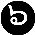 3.7 หมายเลข  ให้ระบุจำนวนผู้ได้รับการย้าย ตามบัญชีรายละเอียดแนบท้ายคำสั่ง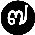 3.8 หมายเลข  ให้ระบุวัน เดือน ปี ที่ผู้มีอำนาจสั่งบรรจุและแต่งตั้งลงนามในคำสั่ง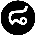 3.9 หมายเลข  ให้ระบุลายมือชื่อของผู้มีอำนาจสั่งบรรจุและแต่งตั้ง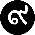 4. คำชี้แจงประกอบบัญชีรายละเอียดแนบท้ายคำสั่ง การกรอกบัญชีรายละเอียดแนบท้ายคำสั่งในแต่ละช่องให้ดำเนินการดังต่อไปนี้	4.1 หมายเลข  “ที่” ให้ระบุลำดับที่ของผู้ได้รับการย้าย	4.2 หมายเลข  “ชื่อ - ชื่อสกุล เลขประจำตัวประชาชน” ให้ระบุชื่อ - ชื่อสกุล เลขประจำตัวประชาชน ของผู้ได้รับการย้าย 4.3 หมายเลข  “วุฒิ/วิชาเอก/สถาบันการศึกษา” ให้ระบุชื่อคุณวุฒิและวงเล็บสาขาวิชาเอก สถาบันการศึกษาที่สำเร็จ 	4.4 หมายเลข  “ตำแหน่งและสังกัดเดิม” ให้ระบุตำแหน่ง/สถานศึกษา วิทยฐานะ เมื่อวันที่ (วันที่เริ่มปฏิบัติงานในสังกัดเดิมในตำแหน่งครู) ตำแหน่งเลขที่ ตำแหน่งเลขที่จ่ายตรง เงินเดือน (อันดับและอัตราเงินเดือน) อัตรากำลังของสถานศึกษา (ตามเกณฑ์และมีจริง (จ.18))	4.5 หมายเลข  “ตำแหน่งที่ได้รับแต่งตั้ง” ให้ระบุตำแหน่ง วิทยฐานะ เงินเดือน (อันดับและอัตราเงินเดือน)	4.6 หมายเลข  “ตำแหน่งและอัตราเงินเดือนที่ใช้รับย้ายหรือสับเปลี่ยน” ให้ระบุตำแหน่ง ตำแหน่งเลขที่ ตำแหน่งเลขที่จ่ายตรง เงินเดือน (อันดับและอัตราเงินเดือน)  อัตรากำลังของสถานศึกษา (ตามเกณฑ์และ
มีจริง (จ.18))	4.7 หมายเลข  “ตั้งแต่วันที่” ให้ระบุวัน เดือน ปี ที่ได้รับย้ายและแต่งตั้ง 	4.8 หมายเลข  “หมายเหตุ” ให้ระบุกรณีเงื่อนไขบางประการเป็นการเฉพาะราย (ถ้ามี) 
เช่น ให้สับเปลี่ยนอัตราเงินเดือนกับตำแหน่งที่ใช้รับย้าย ให้โอนอัตราเงินเดือนไปตั้งจ่ายทางตำแหน่งใหม่ 
ย้ายตามคำร้องขอของตนเอง เป็นต้น5. ข้อสังเกต	5.1 กรณีที่ ก.ค.ศ. กำหนดหลักเกณฑ์และวิธีการที่เกี่ยวข้องเพิ่มเติมหรือเปลี่ยนแปลงมติให้นำมาระบุไว้ในคำสั่งด้วย5.3 กรณีย้ายและแต่งตั้งย้อนหลังให้เป็นไปตามหนังสือสำนักเลขาธิการคณะรัฐมนตรี ที่ สร 0203/ว 255 ลงวันที่ 27 พฤศจิกายน 2524 	5.4 กรณีการย้ายสับเปลี่ยน วัน เดือน ปี ที่รับย้าย ต้องเป็นวัน เดือน ปีเดียวกัน5.5 วันที่คำสั่งมีผลบังคับจะต้องไม่ก่อนวันออกคำสั่ง เว้นแต่ได้รับการแต่งตั้งให้รักษาการ
หรือรักษาการในตำแหน่งนั้นอยู่ก่อนแล้ว ก็ให้แต่งตั้งย้อนหลังไปได้ไม่ก่อนวันที่ข้าราชการผู้นั้นได้เข้าปฏิบัติหน้าที่รักษาการหรือรักษาการในตำแหน่งนั้นแล้วแต่กรณี คส. 4/11ตัวอย่างคำสั่งย้ายและแต่งตั้งข้าราชการครูและบุคลากรทางการศึกษา สายงานการสอน สังกัดสำนักงานคณะกรรมการการศึกษาขั้นพื้นฐาน คำสั่ง.............................................................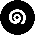  ที่............./..................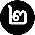  เรื่อง ย้ายและแต่งตั้งข้าราชการครูและบุคลากรทางการศึกษา ตำแหน่งครู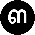 		*  อาศัยอำนาจตามความในมาตรา 53 มาตรา 59 และมาตรา 133 แห่งพระราชบัญญัติระเบียบข้าราชการครูและบุคลากรทางการศึกษา พ.ศ. 2547 และที่แก้ไขเพิ่มเติม ** คำสั่งหัวหน้าคณะรักษาความสงบแห่งชาติ ที่ 19/2560 สั่ง ณ วันที่ 3 เมษายน 2560 เรื่อง การปฏิรูปการศึกษาในภูมิภาค
ของกระทรวงศึกษาธิการ ประกอบกับประกาศคณะกรรมการขับเคลื่อนปฏิรูปการศึกษาของกระทรวงศึกษาธิการ
ในภูมิภาค ประกาศ ณ วันที่ 7 เมษายน 2560 เรื่อง คำวินิจฉัยคณะกรรมการขับเคลื่อนปฏิรูปการศึกษา
ของกระทรวงศึกษาธิการในภูมิภาค หนังสือสำนักงาน ก.ค.ศ. ที่ ศธ 0206.4/ว 24 ลงวันที่ 28 ธันวาคม 2559 และหนังสือสำนักงาน ก.พ. ที่ สร 0705/ว 15 ลงวันที่ 9 พฤษภาคม 2521   โดยอนุมัติ กศจ /อ.ก.ค.ศ. สำนักบริหารงานการศึกษาพิเศษ..............(ที่ให้ย้าย)....................... ในคราวประชุม ครั้งที่…./……..
เมื่อวันที่…......…***  และโดยอนุมัติ กศจ./อ.ก.ค.ศ. สำนักบริหารงานการศึกษาพิเศษ .......(ที่รับย้าย)...ในคราวประชุม ครั้งที่…./…….. เมื่อวันที่................. ให้ย้ายข้าราชการครูและบุคลากรทางการศึกษา ตำแหน่งครู  จำนวน...........ราย ดังบัญชีรายละเอียดแนบท้ายนี้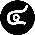 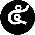 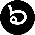 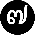   สั่ง ณ วันที่.............................................. พ.ศ. .......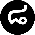 						 (ลงชื่อ).....................................................				 	     	      	             (....................................................)      (ตำแหน่ง)..................................................หมายเหตุ* กรณีที่เป็นการแต่งตั้งย้อนหลังตามนัยของหนังสือสำนักเลขาธิการคณะรัฐมนตรี ที่ สร 0203/ว 255 ลงวันที่ 27 พฤศจิกายน 2524 ให้ระบุในหน้าคำสั่งด้วย		** ให้ระบุเฉพาะคำสั่งที่ออกโดยสำนักงานศึกษาธิการจังหวัด		*** กรณีที่เป็นการพิจาณาให้ย้ายภายใน กศจ. หรือ ภายใน อ.ก.ค.ศ. สำนักบริหารงานการศึกษาพิเศษ ไม่ต้องระบุการพิจาณาอนุมัติของหน่วยที่รับย้าย